Российская ФедерацияСвердловская областьАДМИНИСТРАЦИЯ ПЫШМИНСКОГО ГОРОДСКОГО ОКРУГАПОСТАНОВЛЕНИЕот 10.08.2018                                                                                              № 500пгт. ПышмаО внесении изменений в постановление администрации Пышминского городского округа от 13.09.2013 №602  «Об утверждении административного регламента   предоставления муниципальной услуги «Выдача разрешений на проведение земляных работ на территории Пышминского городского округа»     Руководствуясь Федеральным законом от 06.10.2003 № 131-ФЗ «Об общих принципах организации местного самоуправления в Российской Федерации», Федеральным законом от 27.07.2010 № 210-ФЗ «Об организации предоставления государственных и муниципальных услуг»,  в соответствии с постановлением Правительства Свердловской области от 10.08.2018 №509-пп  «Об информационной    системе  «Региональный   портал   по 	  технологическому присоединению к электрическим сетям, к сетям газораспределения, к системам теплоснабжения, к централизованным системам водоснабжения и водоотведения, расположенным на территории Свердловской области», с целью приведения административного регламента предоставления муниципальной услуги «Выдача разрешений на проведение земляных работ на территории Пышминского городского округа» в соответствие с действующим законодательством Российской Федерации  п о с т а н о в л я ю:1. Внести следующие изменения в постановление администрации Пышминского городского округа от 13.09.2013 №602  «Об утверждении административного регламента   предоставления муниципальной услуги «Выдача разрешений на проведение земляных работ на территории Пышминского городского округа» (далее – постановление):1.1.	 пункт 9 раздела 2   приложения к постановлению дополнить абзацем третьим: «Заявитель может  получить муниципальную услугу  с использованием Регионального   портала   по 	  технологическому присоединению к электрическим сетям, к сетям газораспределения, к системам теплоснабжения, к централизованным системам водоснабжения и водоотведения, расположенным на территории Свердловской области (далее – Информационная система), расположенного в сети Интернет по адресу: http://seti.midural.ru.»;1.2. пункт 11 раздела 2 приложения к постановлению дополнить абзацем следующего содержания: «Срок предоставления муниципальной услуги с использованием Информационной системы составляет не более 10  рабочих дней с момента регистрации заявления.».2. Настоящее постановление опубликовать в газете «Пышминские вести» и разместить   на официальном сайте Пышминского городского округа.3. Контроль за выполнением настоящего постановления возложить на заместителя главы администрации Пышминского городского округа по жилищно-коммунальному хозяйству Обоскалова А.А.И.о. главы Пышминского городского округа                             А.А. Обоскалов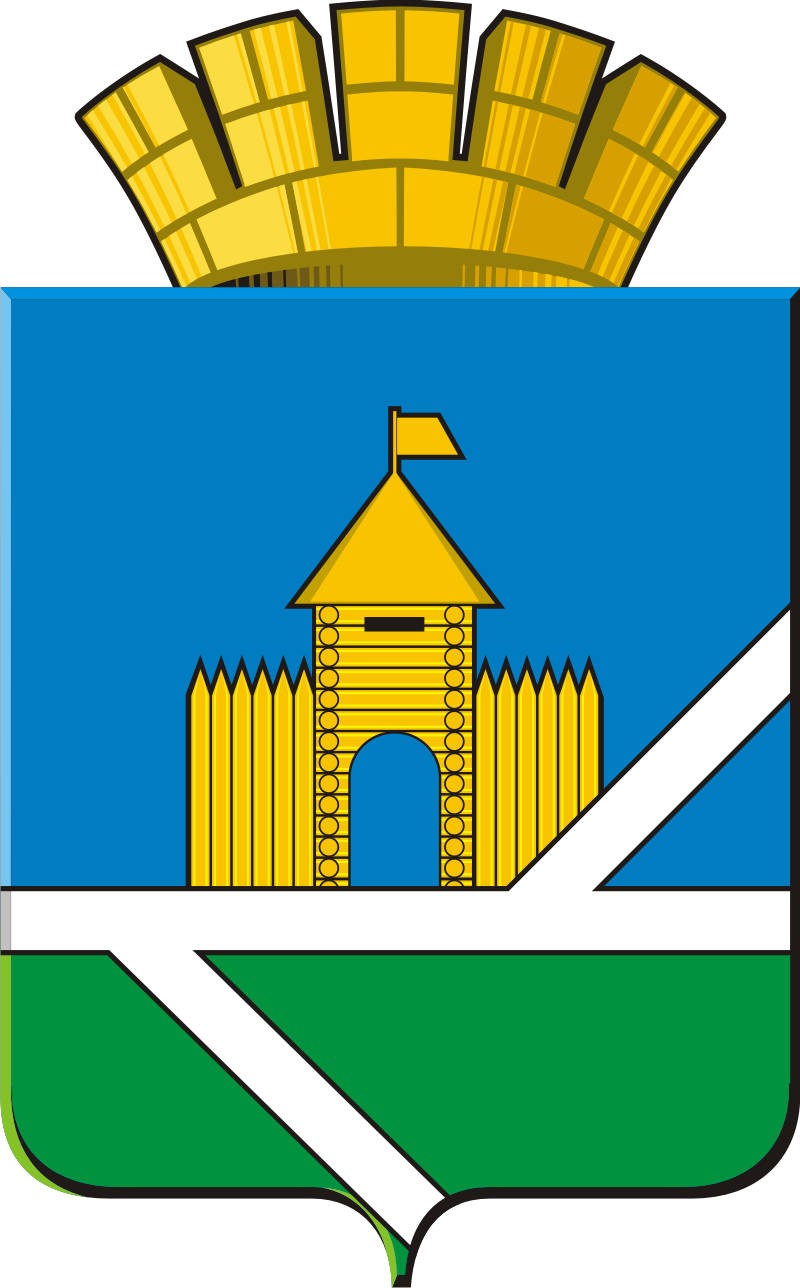 